Предметы быта казаковРусская печь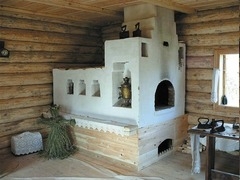 Ухват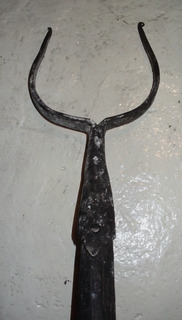 Кочерга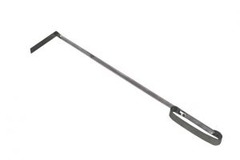 Чугунок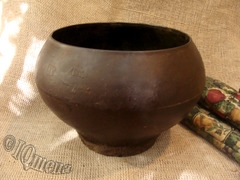 Кринка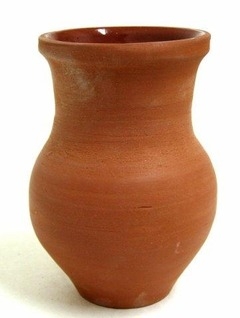 Мутовка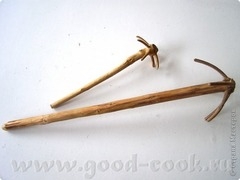 Рубель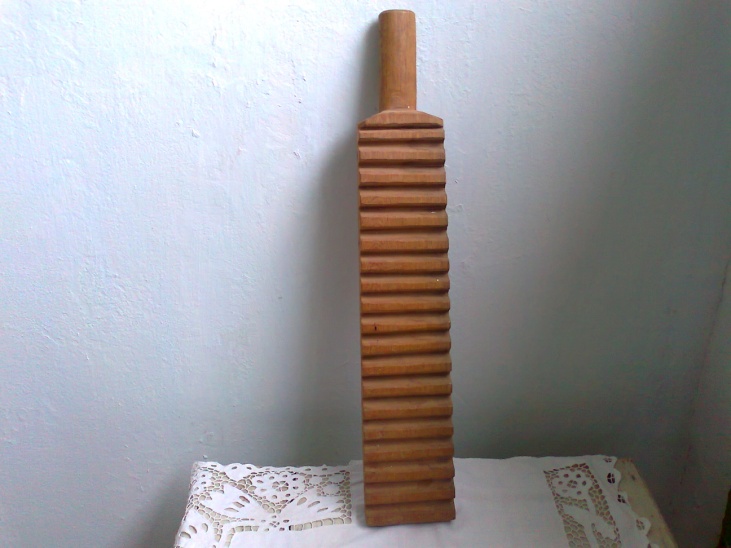 Утюг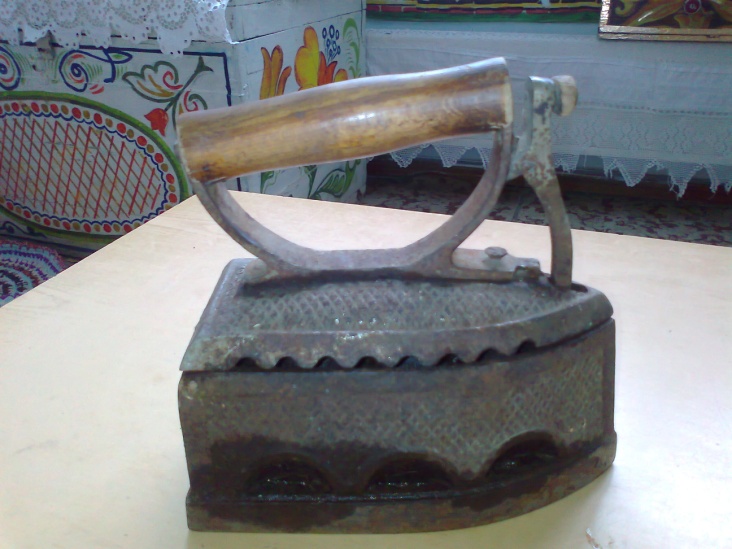 Маслобойка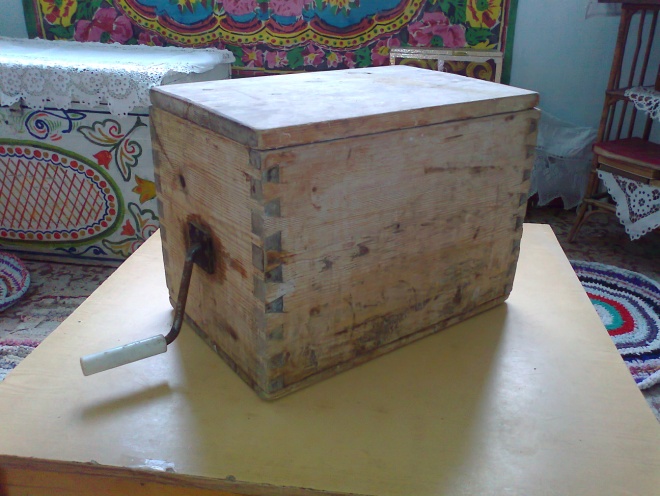 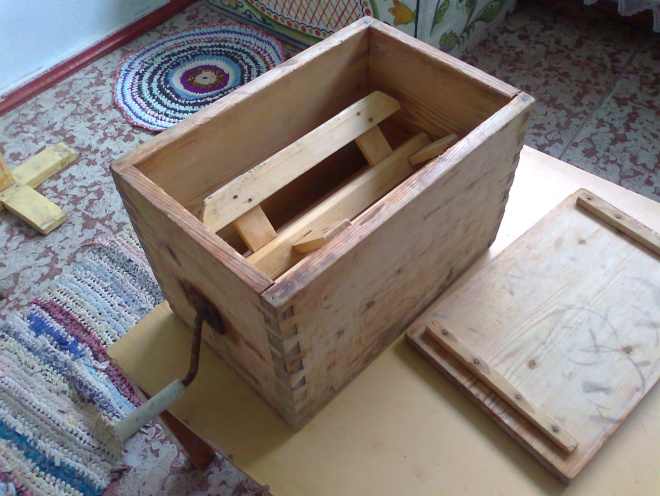 Прялка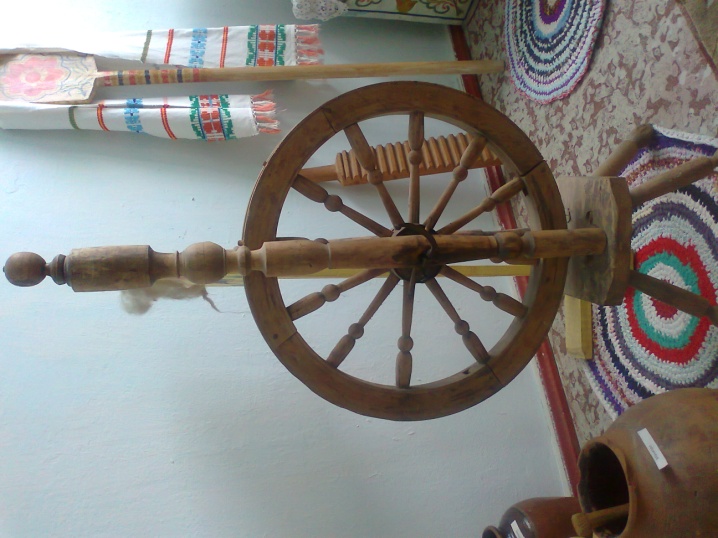 Рушник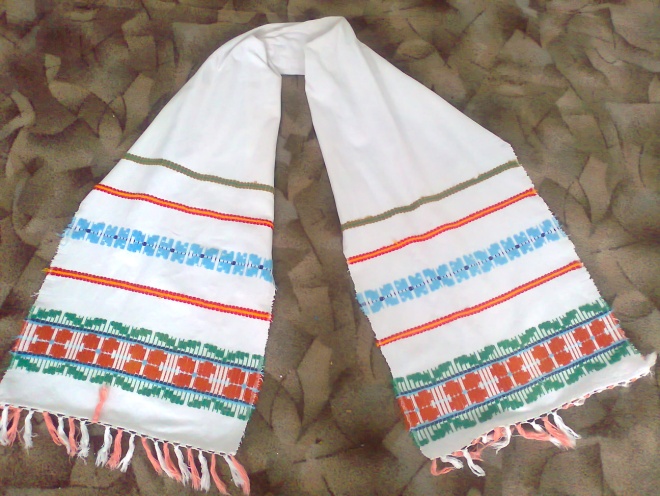 Самовар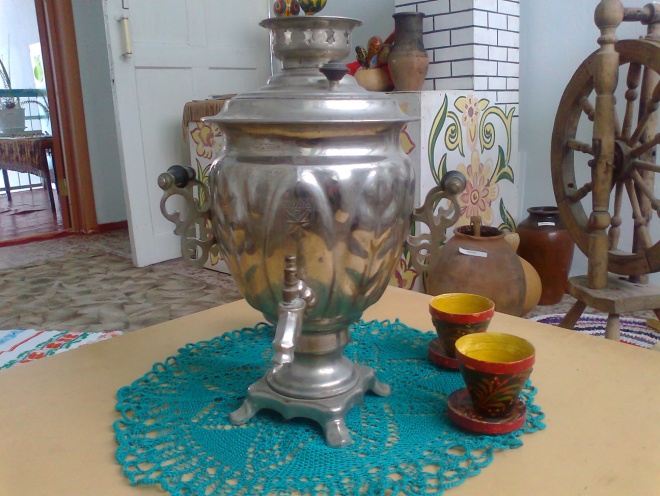 Веретено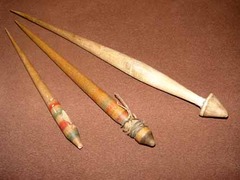 Ушат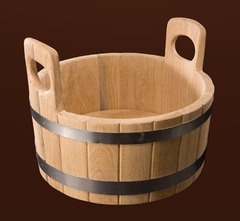 Коромысло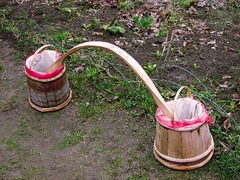 